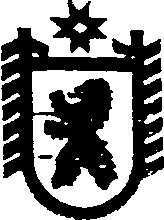 Республика КарелияАДМИНИСТРАЦИЯ СЕГЕЖСКОГО МУНИЦИПАЛЬНОГО РАЙОНАПОСТАНОВЛЕНИЕот  27  октября  2017  года  №  768   СегежаО Координационном совете по гражданскому и патриотическому воспитанию молодежи в Сегежском муниципальном районе В соответствии с пунктом 27 части 1 статьи 15 Федерального закона                           от 06.10.2003 № 131-ФЗ  «Об общих принципах организации местного самоуправления в Российской Федерации», Указом Президента Российской Федерации от 01.06.2012                 № 761«О национальной стратегии действий в интересах детей на 2012-2017 годы», постановлением Правительства Российской Федерации от 30.12.2015 № 1493                      «О государственной программе «Патриотическое воспитание граждан Российской Федерации на 2016 - 2020 годы», распоряжением Правительства РФ от 29.02.2016                    № 326-р «Об утверждении Стратегии государственной культурной политики на период до 2030 года», пунктом 28 статьи 8, пунктом 27 статьи 40Устава муниципального образования «Сегежский муниципальный район» администрация Сегежского муниципального района  п о с т а н о в л я е т:1.  Образовать Координационный совет по гражданскому и патриотическому воспитанию молодежи в Сегежском муниципальном районе. Утвердить прилагаемые:            1)  положение о Координационном совете по гражданскому и патриотическому воспитанию молодежи в Сегежском муниципальном районе;            2)   состав	Координационного совета по гражданскому и патриотическому воспитанию молодежи в Сегежском муниципальном районе;            3. Постановление администрации Сегежского муниципального района                                    от 08 декабря 2014 № 1600 «О Координационном совете по гражданскому и патриотическому воспитанию молодежи Сегежского муниципального района» признать утратившим силу.4.  Отделу информационных технологий и защиты информации администрации Сегежского муниципального района (Т.А.Слиж) обнародовать настоящее постановление путем размещения официального текста настоящего постановления в информационно-телекоммуникационной сети «Интернет» на официальном сайте администрации Сегежского муниципального района  http://home.onego.ru/~segadmin.            Глава администрацииСегежского муниципального района                                                           Ю.В. ШульговичРазослать: в дело, УО, членам совета, ОУ-10, ГАОУРК « Северный колледж».                 Утвержденопостановлением администрацииСегежского муниципального районаот  27 октября   2017 г.  № 768ПоложениеО Координационном совете по гражданскому и патриотическому воспитанию молодежи в Сегежском муниципальном районе  1. Настоящее положение определяет цель, задачи и порядок деятельности Координационного совета по гражданскому и патриотическому воспитанию молодежи  в Сегежском муниципальном  районе (далее – Совет).	2. Совет является постоянно действующим коллегиальным органом и образуется в целях формирования в Сегежском муниципальном районе постоянно действующей системы гражданского и патриотического воспитания молодежи.  3. Совет осуществляет свою деятельность во взаимодействии с органами исполнительной власти Республики Карелия, территориальными органами федеральных органов исполнительной власти в Республике Карелия, органами местного самоуправления муниципального образования «Сегежский муниципальный район», общественными объединениями и организациями.  4. Совет в своей деятельности руководствуется Конституцией Российской Федерации, федеральными конституционными законами, федеральными законами, указами и распоряжениями Президента Российской Федерации, Конституцией Республики Карелия, законами республики Карелия, указами и  распоряжениями Главы Республики Карелия, постановлениями и распоряжениями Правительства Республики Карелия, Уставом муниципального образования «Сегежский муниципальный район», настоящим Положением, а также иными муниципальными правовыми актами Сегежского муниципального района. 5.   Основными принципами работы Совета являются: 1)   профессионализм и компетентность; 2)   объективность при принятии решений; 3)   доступность информации о его деятельности; 6.   Основными задачами Совета являются: 1) участие в реализации на территории Сегежского муниципального района государственной политики в сфере гражданского и патриотического воспитания молодежи; 2)  мониторинг политических, социально – экономических и иных процессов в Сегежском муниципальном районе, оказывающих влияние на ситуацию в сфере гражданского и патриотического воспитания молодежи; 3)  подготовка и продвижение в средствах массовой информации (далее – СМИ) информационно-пропагандистских материалов об основных направлениях проводимой государственной политики по гражданскому и патриотическому воспитанию молодежи; 4) организация постоянной  целенаправленной работы по патриотическому воспитанию молодежи в целях повышения  мотивации молодежи  к службе Отечеству; 5) создание условий для увеличения численности молодежи, успешно выполнившей нормативы Всероссийского физкультурно-оздоровительного комплекса «Готов к труду и обороне» (ГТО). 6)  подготовка рекомендаций для образовательных учреждений, расположенных на территории Сегежского муниципального района, по вопросам реализации государственной политики в сфере гражданского и патриотического воспитания молодежи; 7)  подготовка и проведение военно-спортивных игр для молодежи и организации поисковой работы. 7.   Совет имеет право: 1)  заслушивать на своих заседаниях членов Совета, а также не входящих в его состав представителей территориальных органов исполнительной власти Республики Карелия, органов местного самоуправления и организаций независимо от их организационно-правовой формы по вопросам, относящимся к компетенции Совета; 2) запрашивать необходимые материалы у органов исполнительной власти Республики Карелия, органов местного самоуправления и организаций  независимо от их организационно-правовой формы; 3) привлекать при необходимости к работе Совета на безвозмездной основе специалистов научно-исследовательских учреждений, общественных объединений, а также иных организаций независимо от их организационно-правовой формы; 4) запрашивать отчеты о работе органов местного самоуправления и организаций независимо от их организационно-правовой формы по вопросам гражданского и патриотического воспитания молодежи, определять форму и периодичность представления таких отчетов; 5) координировать деятельность и объединять усилия органов местного самоуправления и организаций по вопросам гражданского и патриотического воспитания молодежи; 6) в пределах своей компетенции давать официальные разъяснения и вести переписку. 8. Положение о Совете утверждается постановлением администрации Сегежского муниципального района (далее – администрация). Этим же постановлением администрации образуется Совет и утверждается его персональный состав. 9.    Совет состоит из председателя, его заместителя, секретаря и членов  Совета. Председателем Совета является заместитель главы администрации по социальным вопросам. Заместителем председателя Совета назначается начальник управления образования администрации. 10. В состав Совета могут входить представители научной и творческой интеллигенции, представители общественных объединений,  территориальных органов федеральных органов исполнительной власти, сотрудники правоохранительных органов, представители органов местного самоуправления и муниципальных учреждений Сегежского муниципального района. 11.   Председатель Совета: 1)    определяет основные направления деятельности Совета; 2)    созывает и ведет заседания Совета; 3) дает поручения членам Совета, органам местного самоуправления и организациям по вопросам, вязанным с решением возложенных на Совет задач; 4)  контролирует исполнение поручений, данных по вопросам, связанным с решением задач Совета. 5)   обеспечивает контроль за исполнением решений Совета. 6)    подписывает  протоколы заседаний Совета; 12.   Заместитель председателя Совета: 1)  разрабатывает проект плана работы совета на год, контролирует выполнение у 2)   контролирует выполнение плана работы Совета на год; 3)   в отсутствие председателя Совета  исполняет его обязанности. 13. Секретарь Совета: 1)   комплектует и рассылает материалы к заседаниям Совета; 2)   формирует повестку дня заседаний Совета; 3)  оповещает членов Совета и иных заинтересованных лиц о времени и месте проведения заседания Совета; 4)  обеспечивает необходимой информацией членов Совета; 5)  организует и ведет делопроизводство Совета; 6)   ведет и оформляет протоколы заседаний Совета; 7) обеспечивает взаимодействие Совета с представителями научной и творческой интеллигенции, представителями общественных объединений, территориальных органов федеральных органов исполнительной власти,  сотрудниками правоохранительных органов, представителями органов местного самоуправления и муниципальных учреждений Сегежского муниципального района. 8) готовит проекты ходатайств о поощрении граждан и организаций, занимающихся вопросами патриотического воспитания молодежи. 9)   выполняет иные поручения председателя Совета. 14.  Члены Совета: 1) организуют в пределах своей должностной компетенции выполнение  принятых Советом решений; 2)    вносят предложения в  план Совета на год; 3)  участвуют в организации патриотических мероприятий, военно-спортивных играх для обучающихся и молодежи; 4) обобщают  и анализируют положительный опыт работы организаций, осуществляющих гражданское и патриотическое воспитание и представляют аналитическую информацию в ходе публичных выступлений; 5)  готовят по поручению председателя Совета материалы к заседанию совета по вопросам, которые относятся к их ведению; 6)   выполняют иные поручения председателя Совета. 15.  Члены Совета вправе:1) вносить предложения по вопросам гражданского и патриотического воспитания молодежи;2) вносить предложения в план работы Совета на год, в повестку дня заседаний Совета;3) излагать в письменной форме особое мнение по принятым Советом решениям. 16. Основной формой Совета является заседание. Заседания Совета проводятся по мере необходимости, но не реже одного раза в квартал. В случае необходимости по решению председателя Совета могут проводиться внеочередные заседания Совета. 17. Работа Совета осуществляется на плановой основе. План  работы Совета разрабатывается на год, согласовывается со всеми членами Совета и утверждается решением Совета. 18. Заседания Совета проводятся по решению председателя Совета. Председатель совета определяет дату, время и место проведения заседания, а также утверждает повестку дня заседаний Совета.В зависимости от рассматриваемых вопросов к участию в заседании Совета могут привлекаться иные лица.	19. Информирование о созыве заседания  Совета осуществляется секретарем Совета любым способом, обеспечивающим заблаговременное получение информации о дате, времени и месте проведения заседания Совета, а также о повестке дня заседания Совета. 20.  Заседание Совета является правомочным, если на нем присутствуют не менее половины членов Совета. 21. Решения Совета принимаются открытым голосованием простым большинством голосов присутствующих на заседании членов  Совета. Все члены  Совета при принятии решений обладают равными правами. 22. В случае равенства голосов решающим является голос председательствующего на заседании Совета. 23. Решения, принимаемые на заседании Совета, оформляются протоколами. 24. В протоколе  заседания  Совета указывается: 1)   дата, место и время поведения заседания Совета; 2)   данные о присутствующих на заседании членах Совета; 3)   рассматриваемые вопросы; 4)   принятые решения. Протокол заседания Совета подписывает председатель и секретарь Совета. 25.  Секретарь Совета  в течение трех рабочих дней с даты проведения заседания Совета оформляет протокол заседания совета и направляет   копии протокола заинтересованным должностным лицам и организациям.___________________                Утвержденпостановлением администрацииСегежского муниципального районаот   27  октября  2017 г.  № 768СОСТАВкоординационного Совета  по гражданскому и патриотическому воспитанию молодежи в Сегежском муниципальном районеАнтонова Е.Н.                  - 	заместитель главы администрации Сегежского муниципального района по социальным вопросам, руководитель СоветаМахмутова С.О.              -	начальник управления образования администрации Сегежского муниципального района, заместитель руководителя СоветаСоколова Т.С.                  -	методист муниципального казенного образовательного учреждения дополнительного образования «Центр развития образования Сегежского муниципального района», секретарь СоветаРатникова Н.А.                -  	председатель  Сегежского районного Совета  Карельской республиканской общественной организации ветеранов войны, труда, вооружённых сил и правоохранительных органов (по согласованию)Костюк Л.И.                     -	директор Благотворительного  Фонда поддержки ветеранов ОАО « Сегежский  ЦБК» (по согласованию)Гаврилов Н.С.                  -   	директор муниципального казенного образовательного учреждения дополнительного образования «Детско-юношеская спортивная школа № 1 г. Сегежи»Туркина Н.В.                    - 	директор муниципального бюджетного учреждения                                «Молодежный центр» (по согласованию)Чернышев М.М.              -	председатель районной организации Союз ветеранов  Афганистана; (по согласованию)Никитин А.В.                   -	военный комиссар г. Сегежа и Сегежского района Республики Карелия (по согласованию)Григорьева И.А.              -	заместитель директора по воспитательной работе муниципального бюджетного образовательного учреждения Средняя общеобразовательная школа № 6 г. СегежиАбибок Н.П.                     -	 заместитель директора по воспитательной работе                                                 муниципального казенного  образовательного учреждения Средняя общеобразовательная школа  № 7 г. СегежиБусел Е.Н.                        -	директор муниципального казенного образовательного учреждения дополнительного образования «Центр                                                   творчества детей и юношества;Лузянин И. Ю.                 -   	член поискового отряда «Масельская группа» Фонда                                                     « Эстафета поколений»;_____________________